最終選考はRecruitによって行われます。（FAMESはインターンシップの確約をすることはできません）以下に日本語で、あなたが学生時代に最も力をいれて取り組んだことに関して教えてください。その際に、以下の4点を必ず含むようにしてください。エピソードのタイトル（100文字以内）取り組みの中での成果（200文字以内）あなたの役割（100文字以内）成果を出すにあたってのあなたの取り組み・コミットメント（600文字以内）必要に応じて別紙を付しても構いません。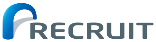 事業内容1960年創業。HR領域から事業をスタートし、現在では事業を、日常生活に寄り添ったライフイベント/ライフスタイル領域にまで展開。主に、マッチングプラットフォームであるメディア媒体を開発し、人々のより自由な選択をサポートすることで、イキイキとした社会の実現に取り組んでいる。また、2010年以降は海外進出にも力を入れており、国内で培った事業ノウハウを活かして、海外展開やM&Aを行っている。近年ではAIの開発など、テクノロジーを用いた事業開発にも力を入れて取り組んでいる。インターンに期待する業務内容※候補者の興味関心とスキルセットに合わせて一緒に検討例）東京オリンピック開催を見据えた翻訳アプリの開発2020年に東京オリンピックが開催されるにあたり、多くの外国人観光客が日本に訪れることが想定されます。そのため、交通機関において多言語によるサポートが必要となってきます。そこで、みなさんには、ユーザーの満足度が高く、かつJRなどの交通機関で働く全従業員の方々に使っていただけるような、翻訳アプリの開発と現場への導入に取り組んでいただきます。求められる人材言語力：日本語（ビジネスレベル）次世代のビジネスリーダーを担っていけるよう、アサインされたプロジェクトにおいて本気で価値創造に取り組んでいける学生さん。期間7月から9月までの期間で約2か月※夏休みの期間。詳細の時期に関しては応相談。待遇交通費支給（イギリスから日本までの航空券往復、自宅から勤務先までの交通費）宿泊場所提供週4万円　※1か月ごとの支給となります。勤務時間平日10時から19時※出勤日数や時間などに関しては追って相談。インターンシップを通して得られるスキルや経験・プロジェクトマネジメントスキル・事業開発・データ解析・マーケティング・商品開発・UIUX名前カレッジ